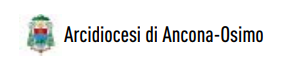 SCHEDA DI RESTITUZIONE DI QUANTO EMERSO DALL’ASCOLTO NEI GRUPPI SINODALILa scheda va compilata a cura del moderatore del gruppo sinodale e consegnata al Coordinatore.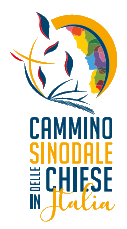 PROVENIENZA DEL GRUPPO SINODALETIPOLOGIA E NUMERO PARTECIPANTI    FANCIULLI		    ADOLESCENTI	    GIOVANI		    ADULTI		    MISTO DATA DELL’INCONTRODOMANDE E NUCLEO TEMATICO AFFRONTATO - Rispondere a tutte le 3 domande (cfr. lettera dell’Equipe Cammino sinodale, 12 gennaio 2021); a scelta, si può rispondere anche ad uno o più degli altri nuclei tematici di cui in calce si riporta solo il titolo ma che possono reperirsi al paragrafo 5.3 del VADEMECUM https://www.synod.va/content/dam/synod/document/common/vademecum/IT-Vademecum-Full.pdf)Domanda 1: COMPAGNI DI VIAGGIO - Nella Chiesa e nella società siamo sulla stessa strada fianco a fianco. Pensando alla Chiesa del tuo territorio, secondo te, che sta facendo? …e con chi? …ha lasciato qualcuno fuori dal suo raggio d’azione?Domanda 2: ASCOLTARE - L’ascolto è il primo passo, ma richiede di avere mente e cuore aperti, senza pregiudizi. Verso chi la chiesa del tuo territorio è “in debito di ascolto”? Come vengono ascoltati i laici ed i consacrati? Che spazio ha la voce delle minoranze, degli scartati e degli esclusi? Riusciamo a identificare pregiudizi e stereotipi che ostacolano il nostro ascolto?Domanda n. 3: PRENDERE LA PAROLA - Tutti sono invitati a parlare con coraggio e parresia, cioè integrando libertà, verità e carità. Riconosci nella comunità cristiana un luogo in cui essere libero di parlare e di dire ciò che veramente ti sta a cuore? Quali suggerimenti vorresti dare? 4) CELEBRARE;   5) CORRESPONSABILITÀ    NELLA   MISSIONE;    6)  DIALOGARE  NELLA CHIESA   E   NELLA   SOCIETÀ;7) DIALOGARE CON LE ALTRE CONFESSIONI RELIGIOSE;  8) AUTORITÀ E PARTECIPAZIONE ;  9) DISCERNERE E DECIDERE10) FORMARSI ALLA SINODALITÀ;    11) ALTRO (specificare) ________________________________________________Ricordiamo le nostre esperienze: quali esperienze della Chiesa del tuo territorio richiama alla mente questa domanda? – Rileggiamo le nostre esperienze evidenziando:Le gioie che hanno portato. Quali difficoltà e ostacoli hanno incontrato; quali ferite hanno rivelato.Quali intuizioni hanno suscitatoNome e Cognome del moderatoreE-mailCellulareCatechisti, consiglio pastorale, gruppo di preghiera, associazione/movimento, altro (professionisti, ospiti di strutture, carcerati, malati, gruppi di amici, vicini di casa, uffici diocesani, imprese, etc. …) N.N.N.N.N.